ANEXO CGOVERNO DO ESTADO DO ESPÍRITO SANTOCORPO DE BOMBEIROS MILITARCENTRO DE ATIVIDADES TÉCNICAS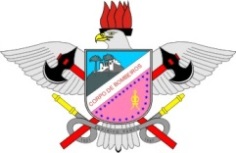 memorial descritivo das modificações ocorridas NA EDIFICAÇÃO OU ÁREA DE RISCO1. ModificaçõesEnumerar todas as modificações ocorridas na edificação em relação ao projeto aprovado no CBMES, que implique no redimensionamento de quaisquer medidas de segurança existentes e/ou na adoção de novas medidas de segurança contra incêndio e pânico.Assinatura do Projetista